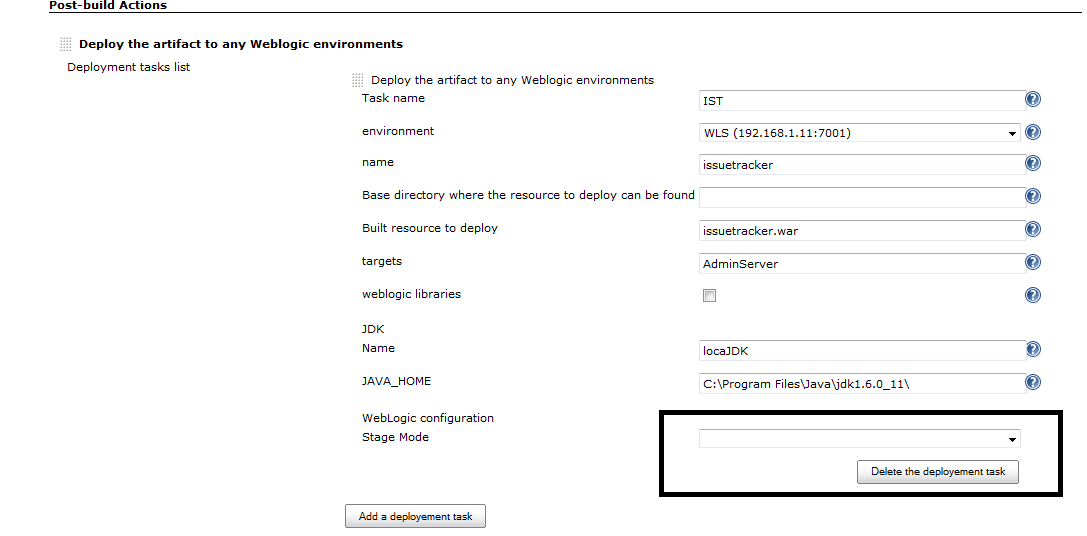 Error Trace:javax.servlet.ServletException: java.lang.RuntimeException: Failed to instantiate class org.jenkinsci.plugins.deploy.weblogic.WeblogicDeploymentPlugin from {"tasks":{"taskName":"IST","weblogicEnvironmentTargetedName":"WLS","deploymentName":"issuetracker","baseResourcesGeneratedDirectory":" ","builtResourceRegexToDeploy":"issuetracker.war","deploymentTargets":"AdminServer","isLibrary":false,"jdkName":"locaJDK","jdkHome":"C:\\Program Files\\Java\\jdk1.6.0_11\\","stageMode":""},"mustExitOnFailure":false,"forceStopOnFirstFailure":false,"selectedDeploymentStrategyIds":[],"isDeployingOnlyWhenUpdates":false,"deployedProjectsDependencies":"","stapler-class":"org.jenkinsci.plugins.deploy.weblogic.WeblogicDeploymentPlugin","kind":"org.jenkinsci.plugins.deploy.weblogic.WeblogicDeploymentPlugin"}	at org.kohsuke.stapler.Stapler.tryInvoke(Stapler.java:719)	at org.kohsuke.stapler.Stapler.invoke(Stapler.java:770)	at org.kohsuke.stapler.MetaClass$6.doDispatch(MetaClass.java:241)	at org.kohsuke.stapler.NameBasedDispatcher.dispatch(NameBasedDispatcher.java:53)	at org.kohsuke.stapler.Stapler.tryInvoke(Stapler.java:677)	at org.kohsuke.stapler.Stapler.invoke(Stapler.java:770)	at org.kohsuke.stapler.Stapler.invoke(Stapler.java:583)	at org.kohsuke.stapler.Stapler.service(Stapler.java:214)	at javax.servlet.http.HttpServlet.service(HttpServlet.java:45)	at winstone.ServletConfiguration.execute(ServletConfiguration.java:248)	at winstone.RequestDispatcher.forward(RequestDispatcher.java:333)	at winstone.RequestDispatcher.doFilter(RequestDispatcher.java:376)	at hudson.util.PluginServletFilter$1.doFilter(PluginServletFilter.java:95)	at hudson.util.PluginServletFilter.doFilter(PluginServletFilter.java:87)	at winstone.FilterConfiguration.execute(FilterConfiguration.java:194)	at winstone.RequestDispatcher.doFilter(RequestDispatcher.java:366)	at hudson.security.csrf.CrumbFilter.doFilter(CrumbFilter.java:48)	at winstone.FilterConfiguration.execute(FilterConfiguration.java:194)	at winstone.RequestDispatcher.doFilter(RequestDispatcher.java:366)	at hudson.security.ChainedServletFilter$1.doFilter(ChainedServletFilter.java:84)	at hudson.security.ChainedServletFilter.doFilter(ChainedServletFilter.java:76)	at hudson.security.HudsonFilter.doFilter(HudsonFilter.java:164)	at winstone.FilterConfiguration.execute(FilterConfiguration.java:194)	at winstone.RequestDispatcher.doFilter(RequestDispatcher.java:366)	at org.kohsuke.stapler.compression.CompressionFilter.doFilter(CompressionFilter.java:50)	at winstone.FilterConfiguration.execute(FilterConfiguration.java:194)	at winstone.RequestDispatcher.doFilter(RequestDispatcher.java:366)	at hudson.util.CharacterEncodingFilter.doFilter(CharacterEncodingFilter.java:81)	at winstone.FilterConfiguration.execute(FilterConfiguration.java:194)	at winstone.RequestDispatcher.doFilter(RequestDispatcher.java:366)	at winstone.RequestDispatcher.forward(RequestDispatcher.java:331)	at winstone.RequestHandlerThread.processRequest(RequestHandlerThread.java:227)	at winstone.RequestHandlerThread.run(RequestHandlerThread.java:150)	at java.util.concurrent.Executors$RunnableAdapter.call(Unknown Source)	at java.util.concurrent.FutureTask$Sync.innerRun(Unknown Source)	at java.util.concurrent.FutureTask.run(Unknown Source)	at winstone.BoundedExecutorService$1.run(BoundedExecutorService.java:77)	at java.util.concurrent.ThreadPoolExecutor.runWorker(Unknown Source)	at java.util.concurrent.ThreadPoolExecutor$Worker.run(Unknown Source)	at java.lang.Thread.run(Unknown Source)Caused by: java.lang.RuntimeException: Failed to instantiate class org.jenkinsci.plugins.deploy.weblogic.WeblogicDeploymentPlugin from {"tasks":{"taskName":"IST","weblogicEnvironmentTargetedName":"WLS","deploymentName":"issuetracker","baseResourcesGeneratedDirectory":" ","builtResourceRegexToDeploy":"issuetracker.war","deploymentTargets":"AdminServer","isLibrary":false,"jdkName":"locaJDK","jdkHome":"C:\\Program Files\\Java\\jdk1.6.0_11\\","stageMode":""},"mustExitOnFailure":false,"forceStopOnFirstFailure":false,"selectedDeploymentStrategyIds":[],"isDeployingOnlyWhenUpdates":false,"deployedProjectsDependencies":"","stapler-class":"org.jenkinsci.plugins.deploy.weblogic.WeblogicDeploymentPlugin","kind":"org.jenkinsci.plugins.deploy.weblogic.WeblogicDeploymentPlugin"}	at hudson.model.Descriptor.newInstance(Descriptor.java:602)	at hudson.model.Descriptor.newInstancesFromHeteroList(Descriptor.java:941)	at hudson.model.Descriptor.newInstancesFromHeteroList(Descriptor.java:926)	at hudson.util.DescribableList.rebuildHetero(DescribableList.java:203)	at hudson.model.Project.submit(Project.java:201)	at hudson.model.Job.doConfigSubmit(Job.java:1076)	at hudson.model.AbstractProject.doConfigSubmit(AbstractProject.java:758)	at sun.reflect.NativeMethodAccessorImpl.invoke0(Native Method)	at sun.reflect.NativeMethodAccessorImpl.invoke(Unknown Source)	at sun.reflect.DelegatingMethodAccessorImpl.invoke(Unknown Source)	at java.lang.reflect.Method.invoke(Unknown Source)	at org.kohsuke.stapler.Function$InstanceFunction.invoke(Function.java:288)	at org.kohsuke.stapler.Function.bindAndInvoke(Function.java:151)	at org.kohsuke.stapler.Function.bindAndInvokeAndServeResponse(Function.java:90)	at org.kohsuke.stapler.MetaClass$1.doDispatch(MetaClass.java:111)	at org.kohsuke.stapler.NameBasedDispatcher.dispatch(NameBasedDispatcher.java:53)	at org.kohsuke.stapler.Stapler.tryInvoke(Stapler.java:677)	... 39 moreCaused by: java.lang.IllegalArgumentException: Failed to instantiate class org.jenkinsci.plugins.deploy.weblogic.WeblogicDeploymentPlugin from {"tasks":{"taskName":"IST","weblogicEnvironmentTargetedName":"WLS","deploymentName":"issuetracker","baseResourcesGeneratedDirectory":" ","builtResourceRegexToDeploy":"issuetracker.war","deploymentTargets":"AdminServer","isLibrary":false,"jdkName":"locaJDK","jdkHome":"C:\\Program Files\\Java\\jdk1.6.0_11\\","stageMode":""},"mustExitOnFailure":false,"forceStopOnFirstFailure":false,"selectedDeploymentStrategyIds":[],"isDeployingOnlyWhenUpdates":false,"deployedProjectsDependencies":"","stapler-class":"org.jenkinsci.plugins.deploy.weblogic.WeblogicDeploymentPlugin","kind":"org.jenkinsci.plugins.deploy.weblogic.WeblogicDeploymentPlugin"}	at org.kohsuke.stapler.RequestImpl$TypePair.convertJSON(RequestImpl.java:596)	at org.kohsuke.stapler.RequestImpl.bindJSON(RequestImpl.java:391)	at org.kohsuke.stapler.RequestImpl.bindJSON(RequestImpl.java:387)	at hudson.model.Descriptor.newInstance(Descriptor.java:593)	... 55 moreCaused by: java.lang.IllegalArgumentException: Failed to convert the tasks parameter of the constructor public org.jenkinsci.plugins.deploy.weblogic.WeblogicDeploymentPlugin(java.util.List,boolean,java.util.List,java.lang.String,boolean,boolean,java.lang.String,java.lang.String,java.lang.String,boolean,java.lang.String,java.lang.String)	at org.kohsuke.stapler.RequestImpl$TypePair.convertJSON(RequestImpl.java:590)	... 58 moreCaused by: java.lang.IllegalArgumentException: Failed to instantiate class org.jenkinsci.plugins.deploy.weblogic.data.DeploymentTask from {"taskName":"IST","weblogicEnvironmentTargetedName":"WLS","deploymentName":"issuetracker","baseResourcesGeneratedDirectory":" ","builtResourceRegexToDeploy":"issuetracker.war","deploymentTargets":"AdminServer","isLibrary":false,"jdkName":"locaJDK","jdkHome":"C:\\Program Files\\Java\\jdk1.6.0_11\\","stageMode":""}	at org.kohsuke.stapler.RequestImpl$TypePair.convertJSON(RequestImpl.java:596)	at org.kohsuke.stapler.RequestImpl$TypePair.convertJSON(RequestImpl.java:632)	at org.kohsuke.stapler.RequestImpl.bindJSON(RequestImpl.java:391)	at org.kohsuke.stapler.RequestImpl$TypePair.convertJSON(RequestImpl.java:588)	... 58 moreCaused by: java.lang.IllegalArgumentException: Failed to convert the stageMode parameter of the constructor public org.jenkinsci.plugins.deploy.weblogic.data.DeploymentTask(java.lang.String,java.lang.String,java.lang.String,java.lang.String,java.lang.String,boolean,java.lang.String,java.lang.String,java.lang.String,java.lang.String,org.jenkinsci.plugins.deploy.weblogic.data.WebLogicStageMode)	at org.kohsuke.stapler.RequestImpl$TypePair.convertJSON(RequestImpl.java:590)	... 61 moreCaused by: java.lang.IllegalArgumentException: No enum constant org.jenkinsci.plugins.deploy.weblogic.data.WebLogicStageMode.	at java.lang.Enum.valueOf(Unknown Source)	at org.kohsuke.stapler.RequestImpl$TypePair.convertJSON(RequestImpl.java:646)	at org.kohsuke.stapler.RequestImpl.bindJSON(RequestImpl.java:391)	at org.kohsuke.stapler.RequestImpl$TypePair.convertJSON(RequestImpl.java:588)	... 61 more